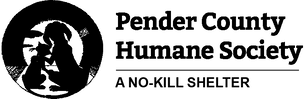                    Volunteer Application  First Name _____________________                                    Last Name __________________________Street Address _____________________________________________________________________City ________________________________ State___________ Zip ___________________________Email _____________________________________________________________________________Home Phone ________________________________Mobile Phone___________________________   How are you interested in volunteering (Check all that apply)[   ] Fundraising				[   ] Board Member [   ] Event Support			[   ] Event & Pet Photography [   ] Newsletter				[   ]   FOFF Thrift Store[   ] Shelter 				[   ] Adoption EventsIf you have any other skills that you would like to use to help our organization, please list them here._________________________________________________________________________________Are you 18 years or older? _____________________________Do you have any pets of your own? ____________________________________________________What are your reasons for wanting to volunteer with the Pender County Humane Society?_________________________________________________________________________________Do you have reliable transportation? __________________________________Thank you for your interest in volunteering with the Pender County Humane Society, a 501c3 animal rescue. We cannot save the lives of cats and dogs in our community without the help of volunteers like you. By signing below, you are acknowledging your commitment to helping us save homeless cats and dogs and find them forever homes.Volunteer Signature _____________________________________          Date ___________________forourfurryfriends@mail.com 910-789-5000 or penderhumane@yahoo.com 910-259-7022